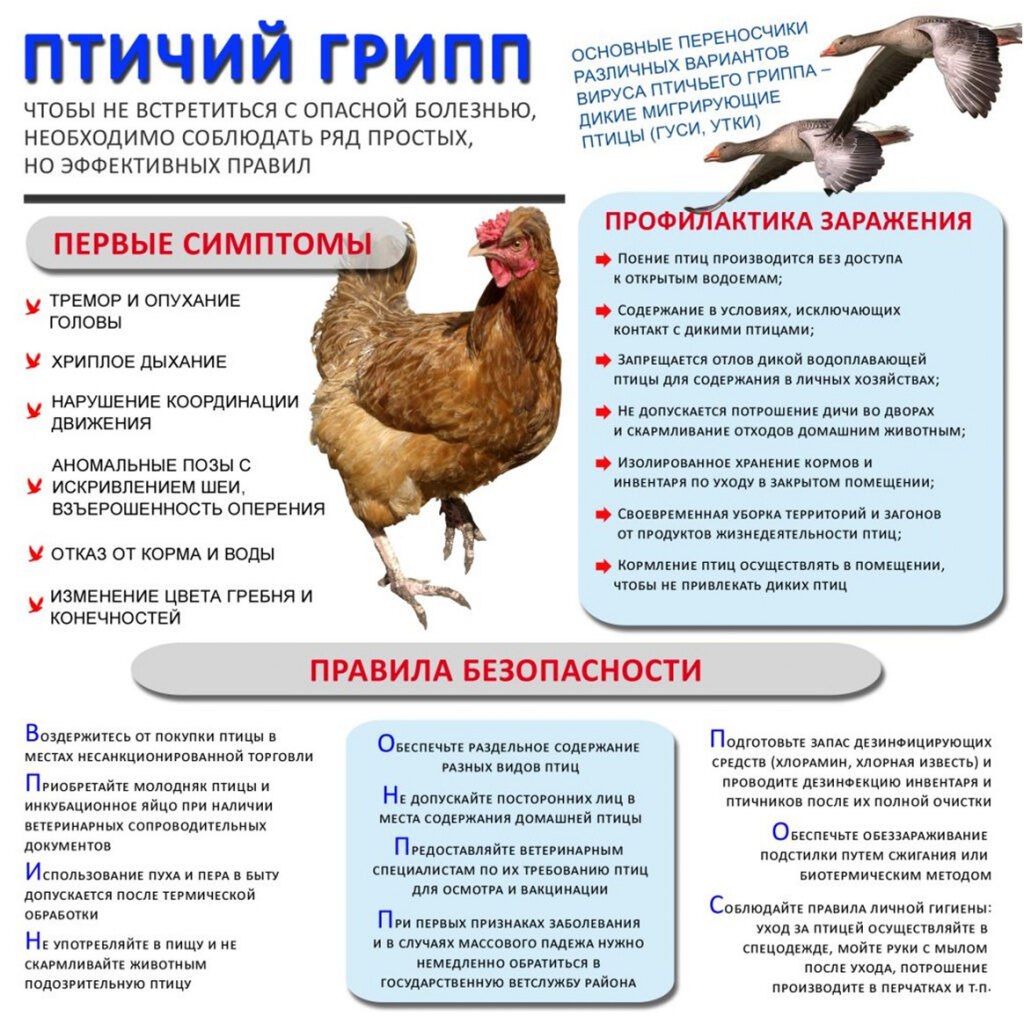 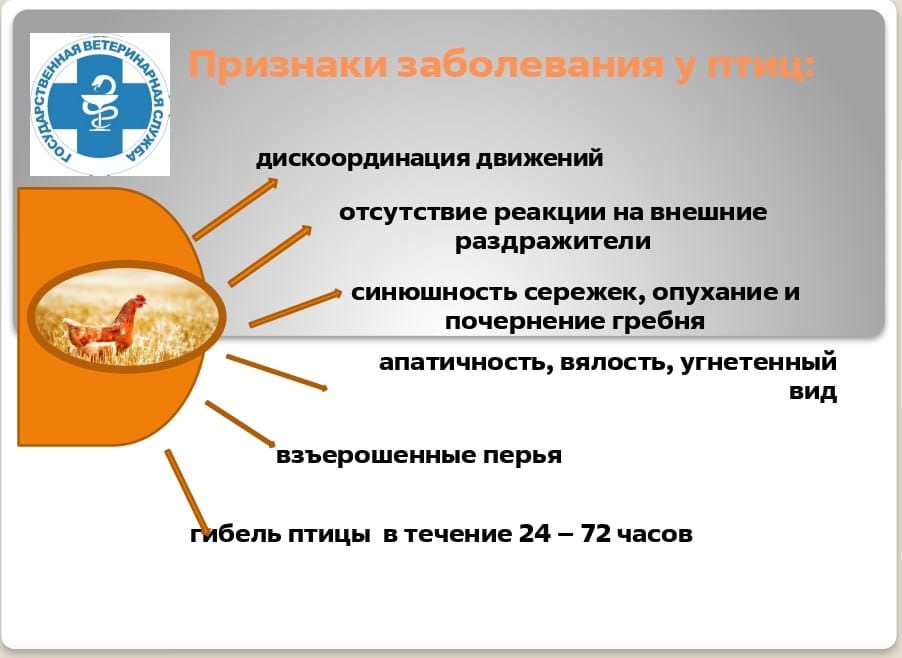 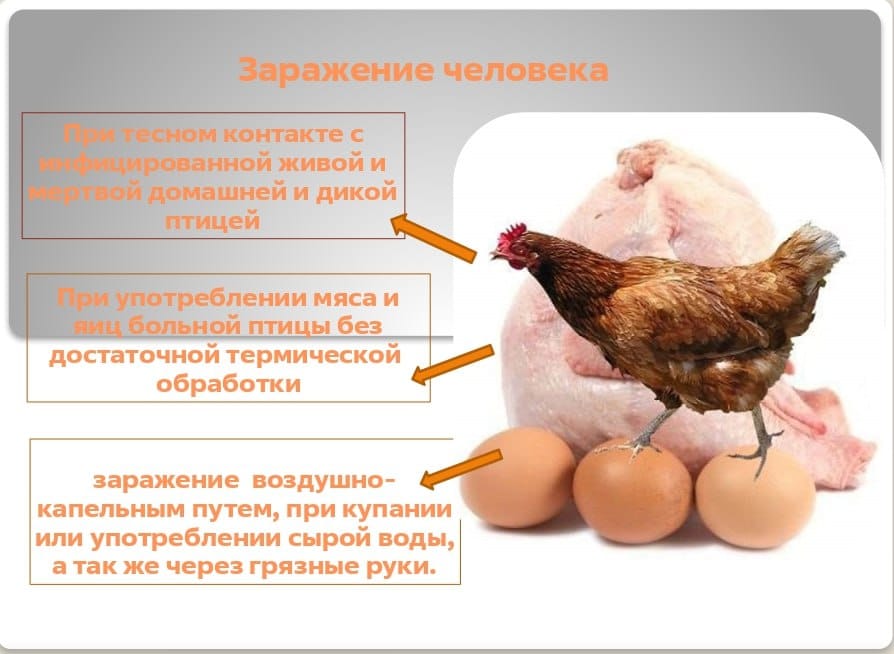 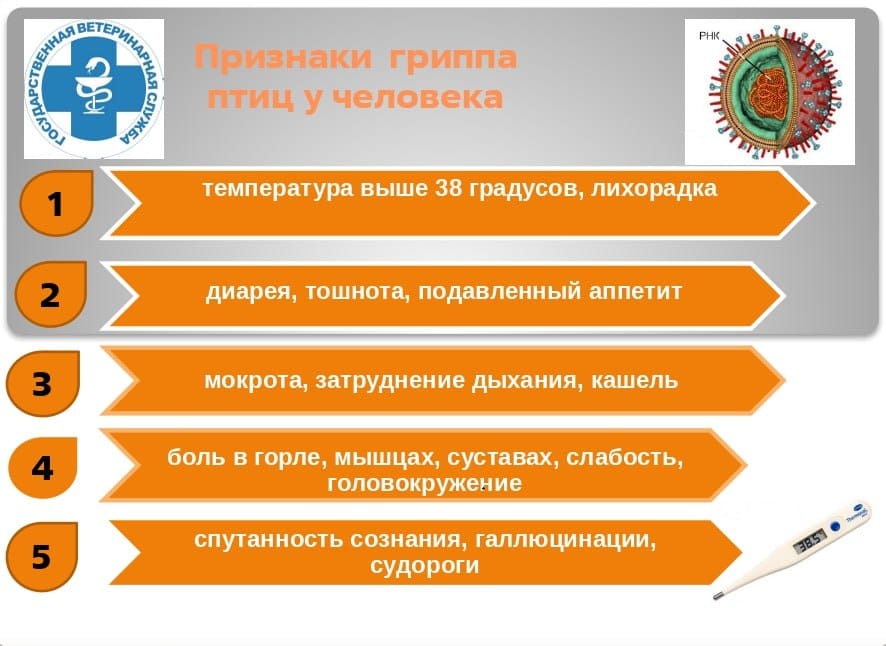 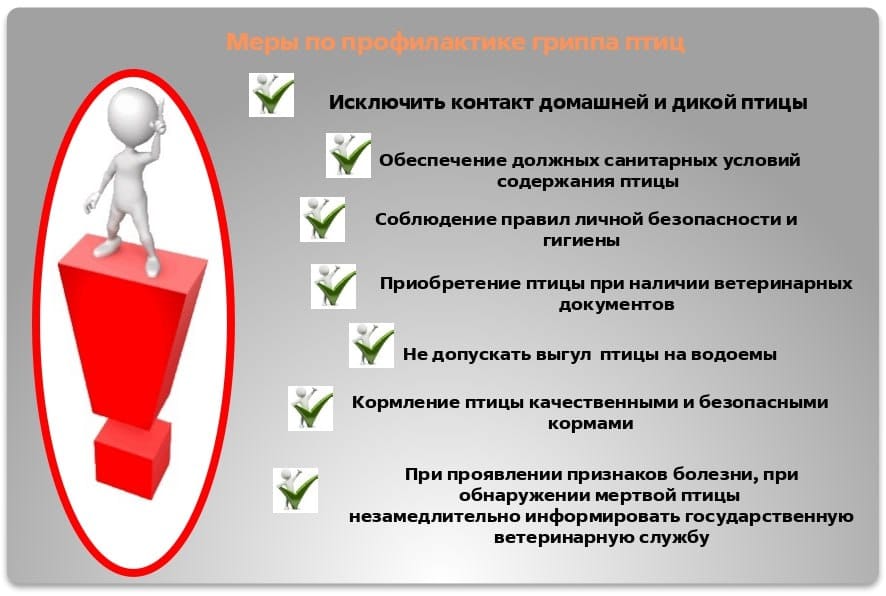 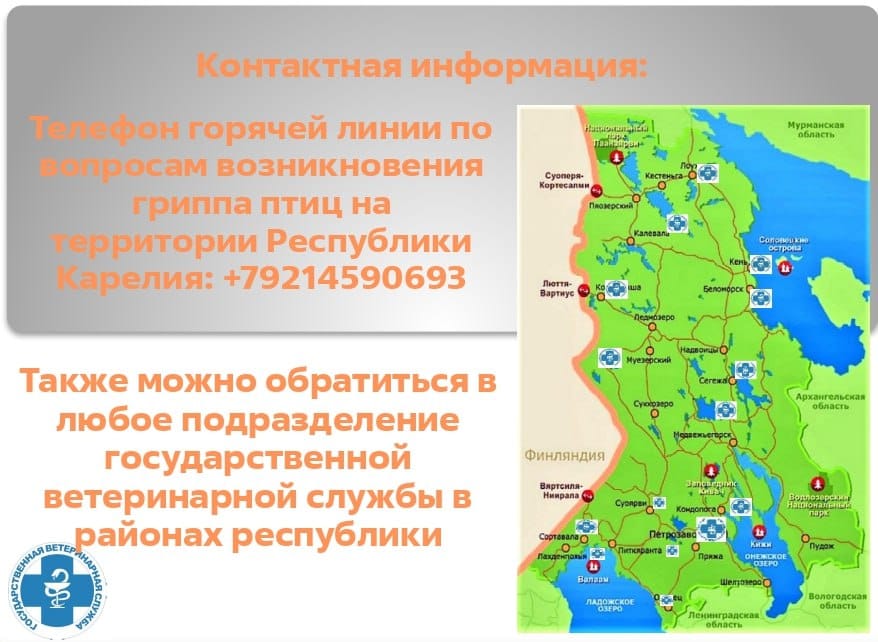 Информация для владельцев птицы о профилактике гриппа птиц среди домашней птицыГрипп птиц – это острая инфекционная болезнь птиц, характеризующаяся поражением органов пищеварения, дыхания, высокой летальностью.Вирус гриппа птиц способен быстро мутировать, именно поэтому его относят к особо опасным болезням, способным причинить большой ущерб человеку.При остром течении отмечают:- угнетенное состояние птиц;- сонливость;- истечение тягучей слизи из клюва;- конъюнктивит;- повышение температуры тела;- диарею;- отеки подкожной клетчатки в области головы, шеи, груди, отек гортани;- цианоз (синюшность) гребня, бородок и лап ;- шаткость походки;- судороги, парезы и параличи;- у кур-несушек резко снижается продуктивность.Смертность может достигать 100%.Болезнь может протекать бессимптомно, и птицы длительное время остаются вирусоносителями.Установлено, что некоторые вирусы гриппа A птиц способны инфицировать людей и вызывать у них болезнь различной степени тяжести вплоть до смертельной. Наиболее уязвимыми секторами являются личные подворные хозяйства и мелкие товарные фермы - с выгульным способом содержания птицы и необеспечивающие защиту от контакта с дикой птицей. В целях недопущения заноса вируса гриппа и распространения инфекции, профилактики заражения человека вирусом гриппа птиц необходимо придерживаться следующих правил:1. Не допускать контакта домашних птиц с дикими и синантропными птицами. 2. Обеспечить раздельное содержание разных видов птиц.3. Приобретение молодняка птицы и инкубационного яйца осуществлять из благополучных источников, воздерживаясь от покупки живой птицы на рынках и несанкционированных местах торговли.4. Не допускать посторонних лиц в места содержания домашней птицы.5. Использование пуха и пера в быту допускается после термической обработки (ошпаривание).6. Ежедневно проводить осмотр всех птиц на подворье.7. Подготовить запас дезинфицирующих средств (хлорамин, хлорная известь) и проводить дезинфекцию инвентаря и птичников после их полной очистки.8. Обеспечить обеззараживание помета и подстилки путем сжигания или биотермическим методом.9. Соблюдать правила личной гигиены: уход за птицей осуществлять в специальной одежде, мыть руки с мылом после ухода, потрошение производить в перчатках.Не трогать руками павшую птицу.При появлении клинических признаков заболевания у домашних птиц, либо неизвестном падеже птицы владельцы обязаны немедленно сообщить об этом специалисту государственной ветеринарной службы республики.Необходимо надеть специальную одежду, обеспечивающую защиту рук, органов дыхания и зрения, т.к. для заражения людей основной путь заражения является воздушно-капельный или близкоконтактный.Изолировать живую птицу: загнать в отдельное помещение, не выпускать во двор, не проводить вынужденный забой и не использовать в пищу мясо и яйца птицы.Контакты подразделений Государственной ветеринарной службы Республики Карелия:Ветеринарная станция по Петрозаводскому городскому округу и Прионежскому району185013, Республика Карелия, г. Петрозаводск, ш. Шуйское, д.24 8 (814-2)748863, м. 89218035284, эл. адрес: resp_vet@mcx.karelia.ruМедвежьегорский ветеринарный участок186350, Республика Карелия,г. Медвежьегорск, ул. К. Маркса, д.11 8 (814-34) 5-65-79, м. 89210105726 эл. адрес: vetvrah@onego.ruКондопожская ветеринарная станция186222, Республика Карелия, г. Кондопога, ул. Приканальная, д.5 8 (814-51) 7-83-19, м. 89210103885 эл. адрес: kond_vet@mcx.karelia.ru, kondvet@onego.ruПудожский ветеринарный пункт186150, Республика Карелия, г. Пудож, ул. Транспортная, д.11 8 (814-52) 5-13-96, 5-31-66 м. 89210104110, м. 89214576081 эл. адрес: pud_vet@mcx.karelia.ruСегежская ветеринарная станция186422, Республика Карелия,г. Сегежа, ул. Карельская, д. 7-а 8 (814-31) 7-33-82, м. 89210104431 эл. адрес: seg_vet@mcx.karelia.ruКемский ветеринарный участок186615, Республика Карелия, г. Кемь, ул. Мосорина, д.3 8 (814-58) 5-45-20; 7-15-48м. 89214590675 эл. адрес: kem_vet@mcx.karelia.ru, kemvet@onego.ruБеломорский ветеринарный пункт186504, Республика Карелия, г. Беломорск, ул. Герцена, д.16 8 (814-37) 5-16-56, м. 89210104911 эл. адрес: bel_vet@mcx.karelia.ruЛоухский ветеринарный пункт186660, Республика Карелия,пгт. Лоухи, ул. Октябрьская, д.8 8 (814-39) 5-18-20, м. 89210106830 эл. адрес: louhi_vet@mcx.karelia.ruКостомукшская ветеринарная станция186931, Республика Карелия,г. Костомукша, ул. Мира, д.10, оф.21 8 (814-59) 5-16-13, м. 89210105012 эл. адрес: kost_vet@mcx.karelia.ru, vetstanz@onego.ruКалевальский ветеринарный пункт186910, Республика Карелия, пгт. Калевала, ул. Советская, д.31 8 (814-54) 4-17-70; м. 89214590692 эл. адрес: kalev_vet@mcx.karelia.ru, vetklv@yandex.ruМуезерский ветеринарный пункт186960, Республика Карелия, пгт. Муезерский, ул. Советская, д.24 8 (814-55) 3-38-18; м. 89214590641 эл. адрес: muez_vet@mcx.karelia.ru, muevmrgo@mail.ruОлонецкая ветеринарная станция186000, Республика Карелия, г. Олонец, ул. Комсомольская, д.33 8 (814-36) 4-17-36, м. 89210105249 эл. адрес: zoospas@onego.ru, ol_vet@mcx.karelia.ruПряжинский ветеринарный участок186120, Республика Карелия, пгт. Пряжа, ул. Петрозаводская, д.1 8 (814-56) 3-12-34, м. 89210105621эл. адрес: prya_vet@mcx.karelia.ruПиткярантская ветеринарная станция186810, Республика Карелия, г. Питкяранта, ул. Горького, д.53-б 8 (814-33) 4-37-67, м. 89210104002 эл. адрес: pit_vet@mcx.karelia.ruСуоярвский ветеринарный пункт186870, Республика Карелия, г. Суоярви, ул. Нухи Идрисова, д.24-а, пом.3 8 (814-57) 5-21-75, м. 89210106763 эл. адрес: suo_vet@mcx.karelia.ru, rsbbg@onego.ruСортавальский ветеринарный участок186792, Республика Карелия, г. Сортавала, ш. Выборгское, д.1058 (814-30) 4-90-13, 4-91-72, м. 89210103846Лахденпохская ветеринарная станция186730, Республика Карелия, г. Лахденпохья, ул. Советская, д.71 8 (814-50) 2-29-16, м. 89210103620 эл. адреса: lahd_vet@mcx.karelia.ru, veterinar@yandex.ru